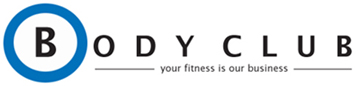 First Name:    	 Surname:	 Gender:   M/F   D.O.B:                   ___Address:___________________________ _Town:    _______________                Postcode:	                   Mobile Phone: 	________________ Work Phone: 		______________________ Email: 				__________________________________________Emergency contact: 			______ Contact number:				___How did you hear about us?                                                                                                                       ____ 								Do you have any health conditions, injuries or medication that will affect your training or provide any risk of serious injury or death? If so please provide information in the space below:Body Club 24hr Access Agreement:I have agreed to purchase a membership at a facility that allows me access at any time. As such I’m aware during unstaffed hours, there will be no supervision or assistance. I am also aware that if I’m injured, become unconscious, suffer a stroke or heart attack, there will likely be no one to respond to this emergency and this facility has no duty to provide assistance to me. Body Club Fitness Centre highly recommends that I have a workout partner to accompany me at all times within the club. I understand that this is my choice.  Initial ____I understand that the club is under 24/7 video CCTV surveillance for security purposes only and hold no privacy claims against the club.  Initial ____I understand that my membership is strictly mine. I understand that if I bring non-members into the club during non-staffed hours, I may be fined $100 and or have my membership suspended until the fine is paid.  Initial ____Because physical exercise can be strenuous and subject to risk or injury, Body Club Fitness Centre urges you to obtain a physical examination from a doctor or specific health professional before using any exercise equipment or participating in exercise activity. I agree that if I engage in any physical exercise or activity, or use any club amenities on or off the premises including any sponsored club event, I do so entirely at my own risk. I agree that I am voluntarily participating in the use of this facility and assume all risks of injury.  Initial ____I acknowledge I have carefully read this ‘waiver and release’ and fully understand that it a release of liability. I agree to release and discharge, all employees, contractors, representatives or successors, from any and all claims or causes of action and I agree to voluntarily give up or waive any right that I might otherwise have to bring a legal action against the club for negligence or personal injury or property damage.  Initial ____Note: Should any part of this agreement be found by a court of law to be against the public policy or in violation of any statute or case precedence, then only that wording is removed and the remainder of this agreement will remain in full force.  Initial ____All members under the age of 16 must have this form initialled and signed by a parent or guardian. Printed Name:  ___________________________                Parental Name: _____________________________Signed: __________________________________                Signed: ____________________________________Dated: _______________________Direct Debit Agreement:*Cancellation Requires two weeks prior notice. Initial_____Direct Debit Details – Bank Account:Name of financial Institution:Account name	BSB Number:                                        Account Number:                    Or:  Debit/Credit CardPlease tick Visa or MasterCardVisa  MasterCard Card Number: 	                                           Expiry Date:Name on Card: Signature (customer) _________________________ Date: __________________Total:First Payment Date:Weekly or FortnightlyMinimum Term:  6 MonthsEarly Cancellation Fee:  $50